Christ King Girls’ Secondary School    			 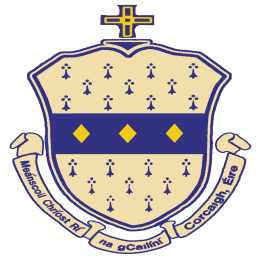 First Year Enrolment Application Form 20___Please complete in BLOCK CAPITALSTUDENT INFORMATIONSurname:  __________________ Christian Name: _________________Student PPS No.__________Address: _________________________________________________  Postcode: ________________ Date of Birth:  ________________________Religion:  __________________Nationality ___________________ Country of Birth _____________Name and Address of present primary school _____________________________________________Email address to receive acknowledgement of application ___________________________________Names of daughter’s presently attending Christ King Girls’ Secondary School.Name:  __________________________ Date of Birth:  _____________  Class:  ___________Name:  __________________________ Date of Birth:  _____________  Class:  ___________Name:  __________________________ Date of Birth:  _____________  Class:  ___________Why have you chosen this school for your daughter? (Tick Below)I am a past pupil of Christ King Sec. School		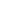 My daughter is a past pupil of Christ King Sec. School	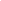 Another daughter is currently attending Christ King Sec. School	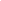 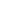 None of the above							DETAILS OF PARENTS/GUARDIANSSPECIAL EDUCATIONAL NEEDS AND/OR MEDICAL ISSUESDoes your daughter have a Special Educational need?	Yes  		No   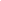 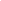 Does your daughter have a relevant medical issue?	Yes     		No     			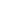 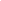 Please specify:  _______________________________________________________________________________________________________________________________________________________Does your daughter hold an exemption in Irish?		Yes  		No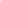 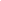 If you answered YES, a copy of the exemption granted through the Primary School must be provided following an offer and acceptance of a place in Christ King.I/We consent to the information given on the above form being held by the school and to it being shared with the Department of Education and Skills, and I/We agree to appropriate testing to monitor her progress on a twice yearly basis.Signature (1) _____________________________  (2) _______________________________		Parent/Guardian				Parent/GuardianCODE OF BEHAVIOUR AND DISCIPLINEI have read and agree to fully accept the code of Behaviour and Discipline of Christ King Girls’ Secondary School.Signature (1) ____________________________	_(2) _______________________________		Parent/Guardian				Parent/GuardianI certify that the above information is correct and I wish to have the above named child considered for registration in Christ King Girls’ Secondary School. Signature (1) _____________________________  (2)________________________________		Parent/Guardian				Parent/GuardianDate of Application: _______________________Please complete this form and return to the school along with a copy of your daughter’s birth certificate.NameMobile NoWork Phone No.Name of MotherName of FatherMother’s maiden name